逸歡旅遊-KOREA漫天粉櫻‧櫻花燦爛紛飛五天特別安排韓國最佳賞櫻景點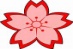 南怡島遊船‧晨靜樹木園‧湖巖美術館‧南山公園‧慶熙大學‧汝矣島‧一山湖水公園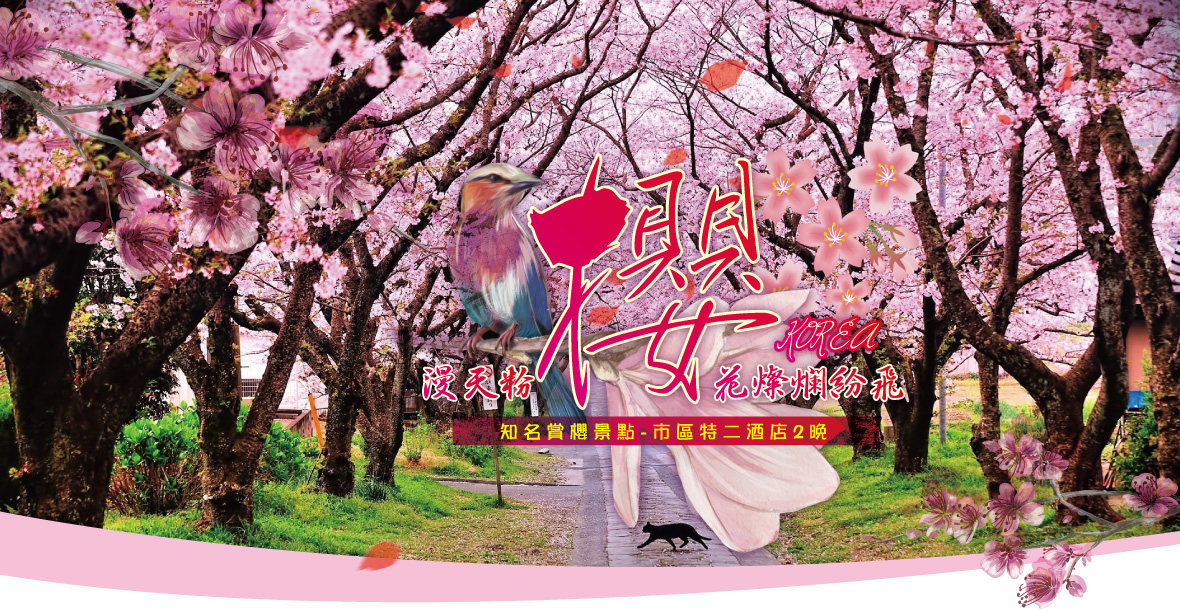 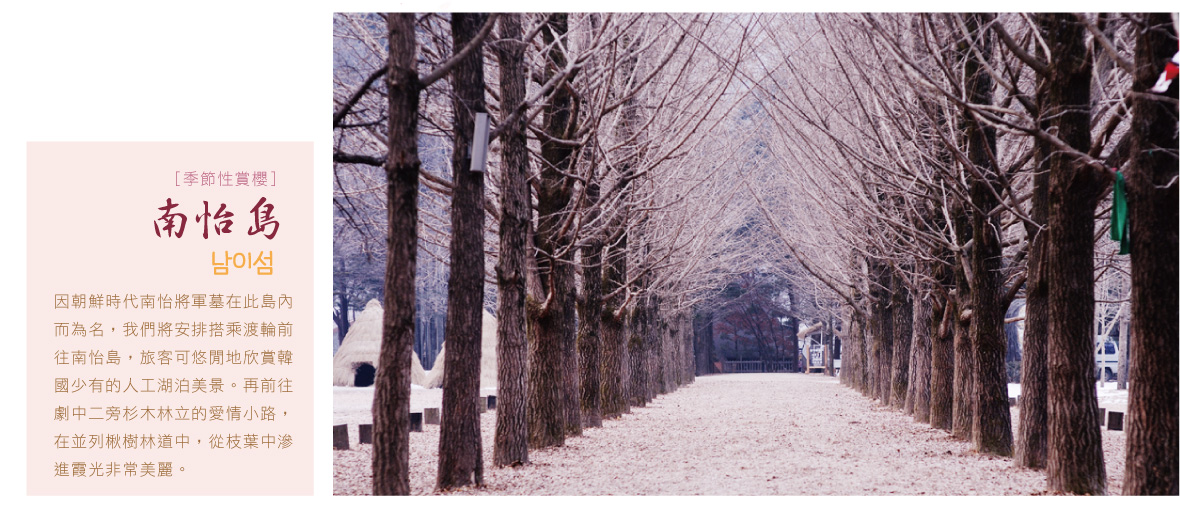 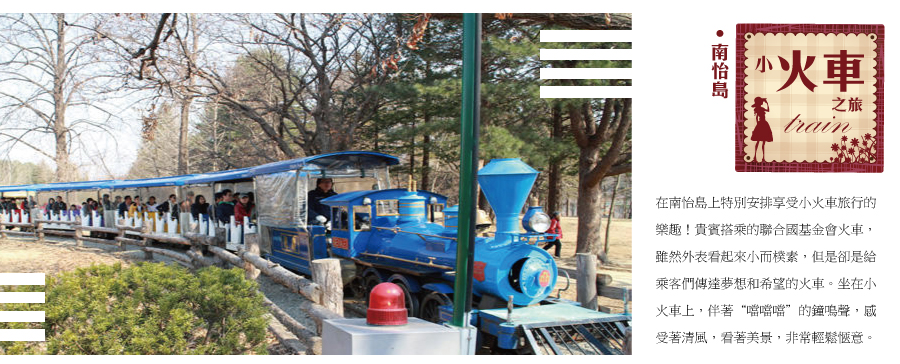 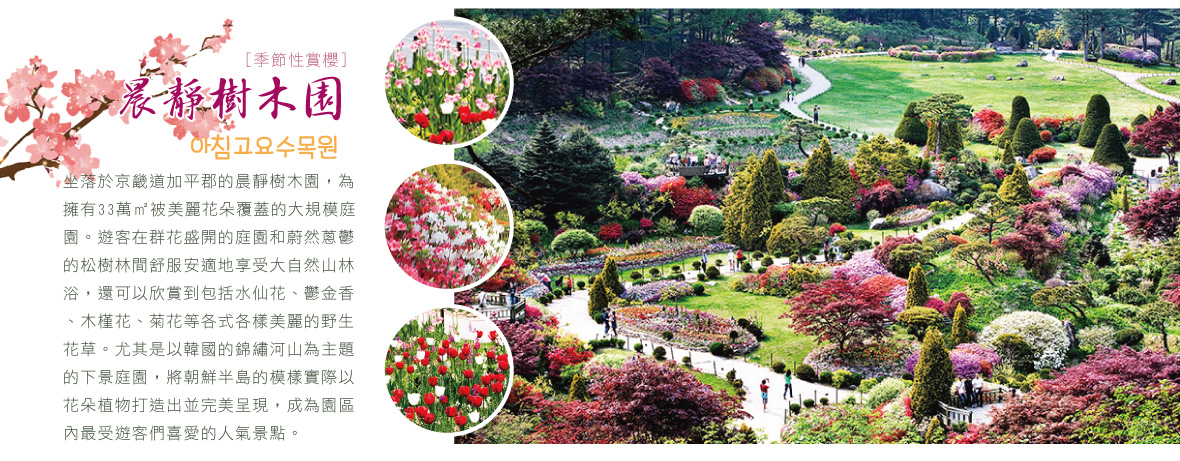 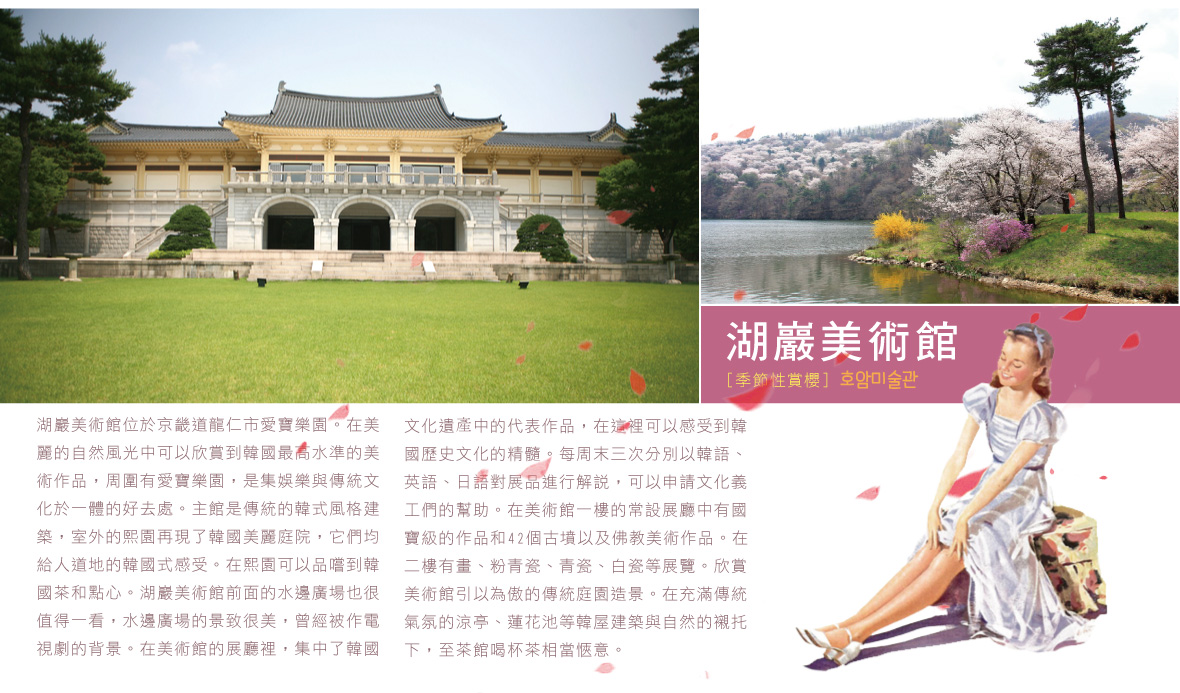 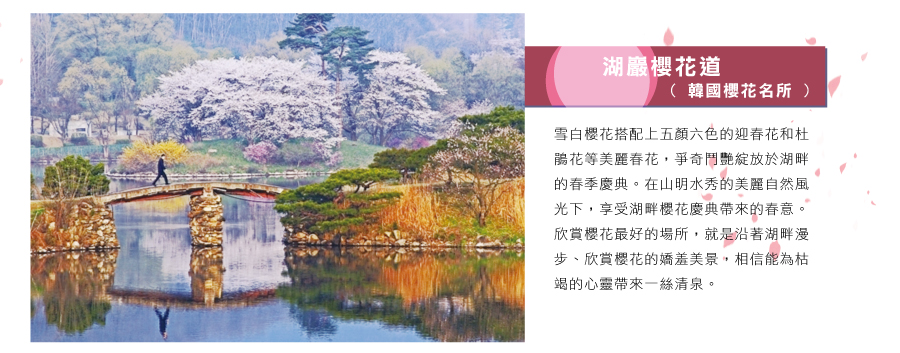 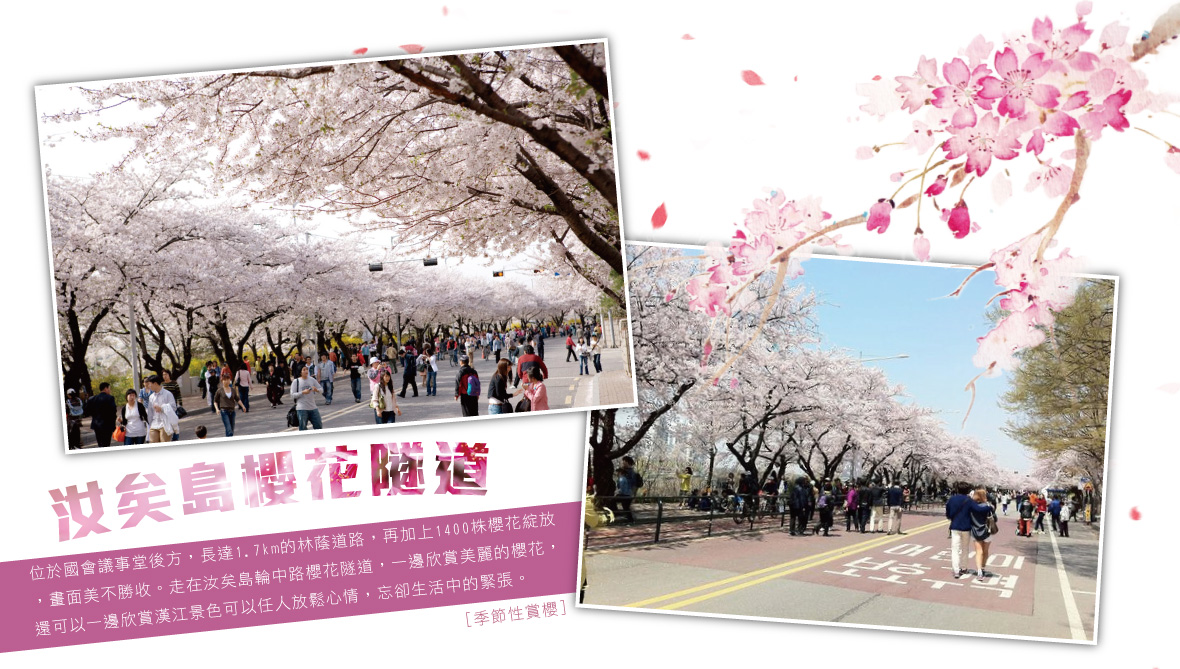 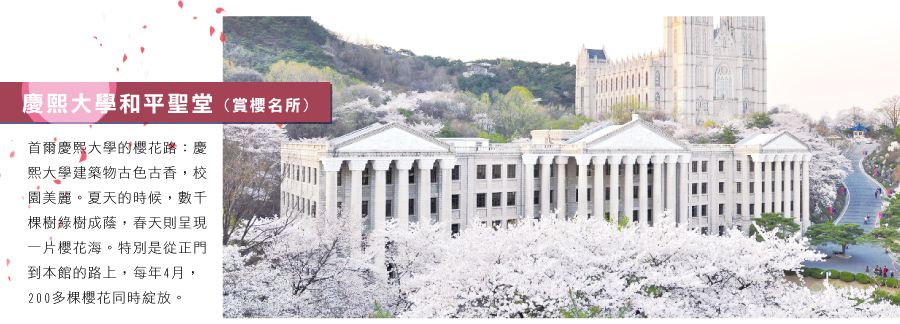 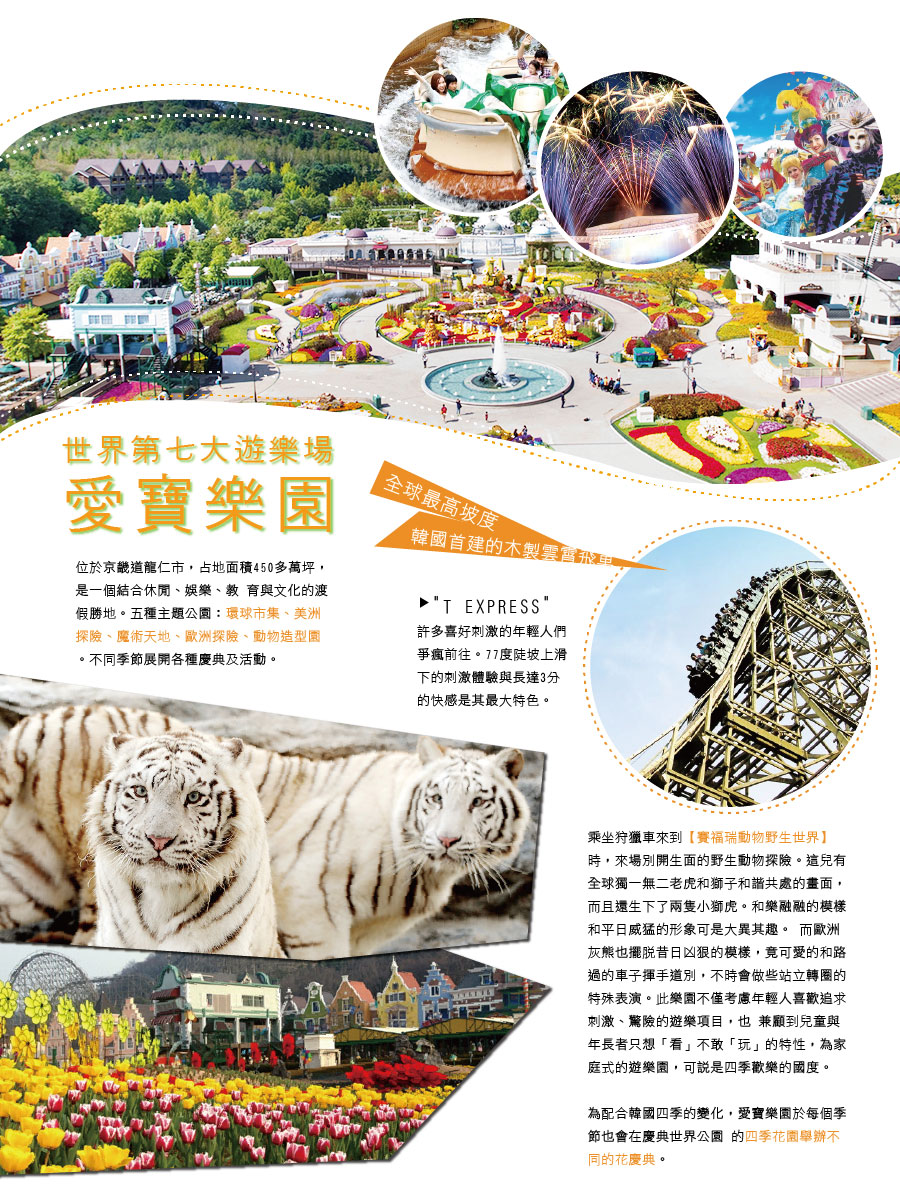 仁川RAMADA    http://www.ramadaincheonhotel.com/view/index.do位於仁川內、交通方便，仁川華美達飯店已成為當地旅遊的最佳落腳點。飯店離機場僅有25.6 km的路程，交通方便。 住宿位置優越讓旅客前往市區內的熱門景點變得方便快捷。主要設施:餐廳和酒吧.供應早餐.免費區域接駁車.健身中心.SPA服務.24小時商務中心.機場接駁車.24小時櫃檯服務.公共區域提供咖啡.每日客房清潔.免費無線上網和免費停車	位於松島臨進中央公園.兒童博物館.展覽會議中心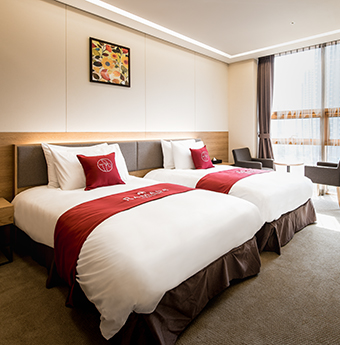 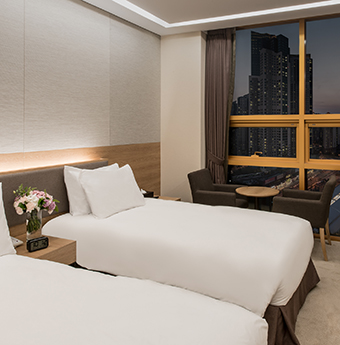 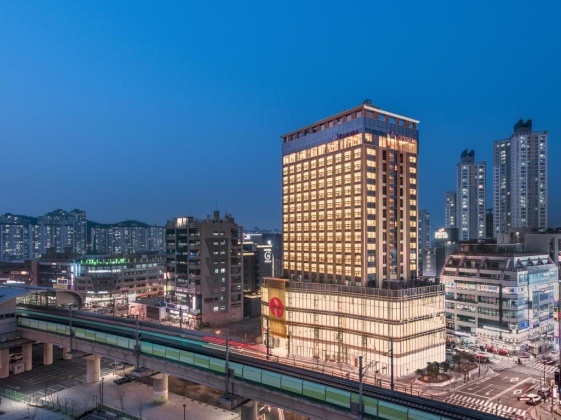 三星集團品牌~全新開幕 市區特二酒店SHILLA STAY HOTEL 新羅舒泰 http://www.shillastay.com/stayhub/index.do三星集團旗下的分支子公司，SHILLA／新羅酒店。三十多年來，一直是韓國本土的高級飯店品牌首選，且如同品牌名稱的來由：新羅王朝一樣，集團特色除了承襲濃厚韓國傳統色彩之外，更積極融入許多現代與新式設計風格，飯店事業的Shilla集團，於三年前成立了第一個子品牌：SHILLA STAY／新羅舒泰，並於2014年10月正式開幕第一間品牌物業 SHILLA STAY Yeoksam，正式宣告版圖擴張的開始；承襲新羅酒店的優雅細膩氣質，融入時尚極簡的裝潢風格，商務精品酒店的形象與其品牌理念＂Smarter Stay＂十分相符。首爾市區擁有六間分館，不同風格逸品呈現，每間都值得探索。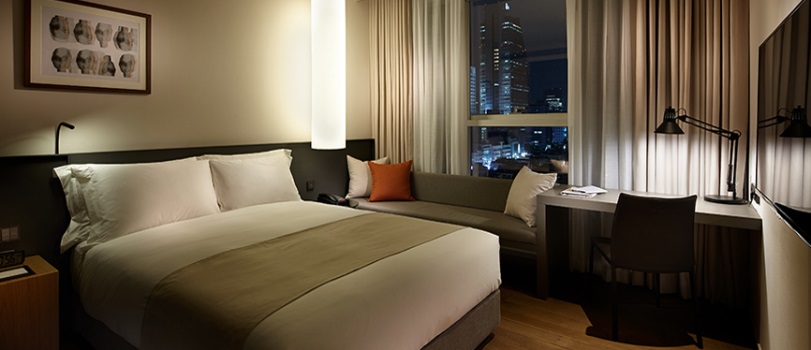 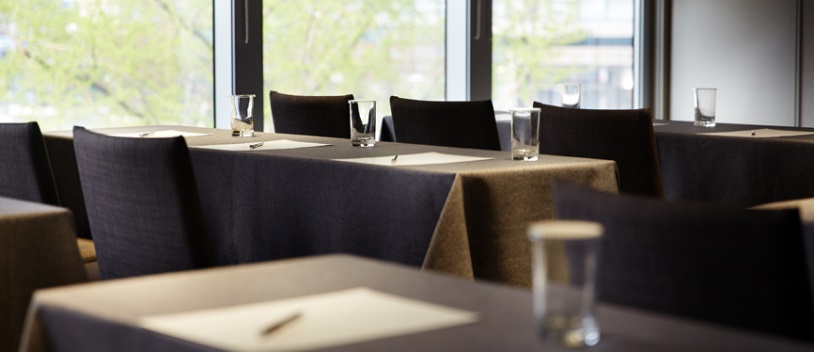 BERNOUI HOTEL 베르누이  http://www.hotelbernoui.com/  鄰金浦和仁川機場，韓國提供了最好的位置。靠近許多棒球和高尺天空穹頂的文藝表演和做IT的中心球體谷，加桑數字複雜，也只有一箭之遙。從地鐵1號線，3號出口的火車東站故5分鐘步行距離之內。金浦和仁川機場巴士號碼6014，您可以輕鬆地到達酒店。提供一個舒適，合理，不失奢華服務。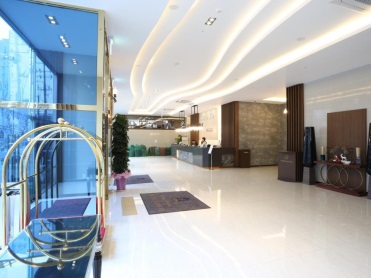 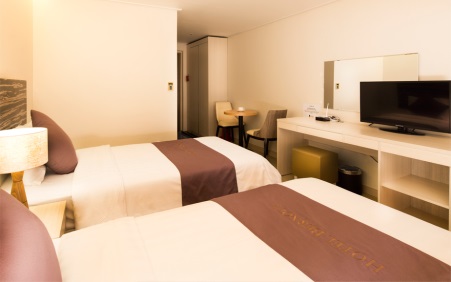 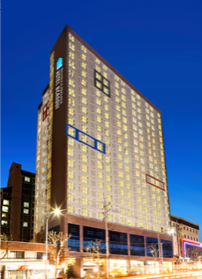   馬鈴薯燉豬骨湯                  韓式豬肉魷魚壽喜燒                  石鍋拌飯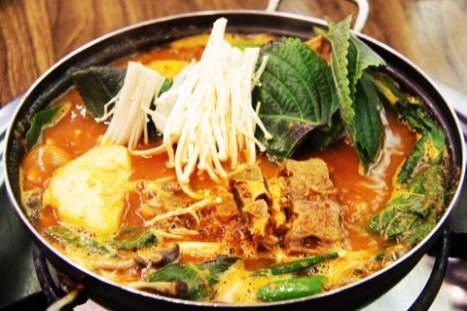 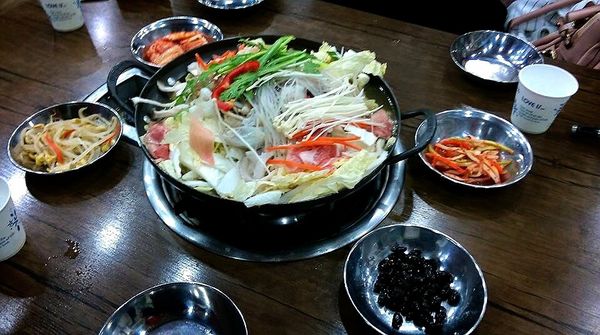 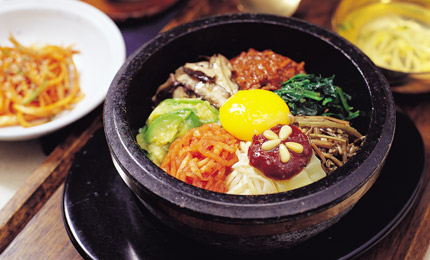 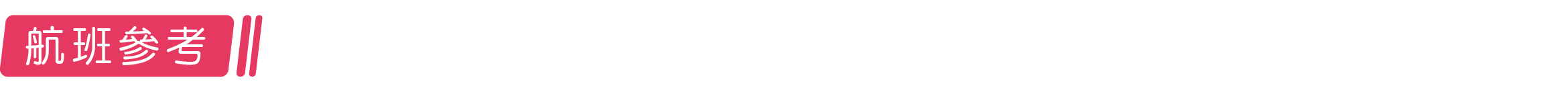 旅行~DAY1桃園/仁川→清溪川→東大門購物商城於桃園國際機場搭乘豪華客機飛往韓國，抵達後前往飯店休息。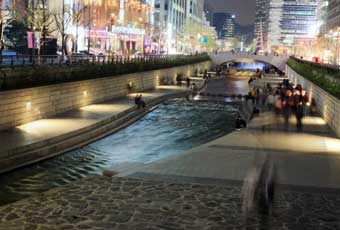 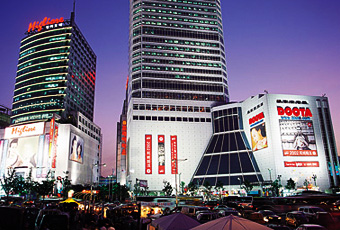 早餐：敬請自理    中餐：機上享用套餐   晚餐：馬鈴薯豬骨湯+季節小菜6000韓幣住宿：仁川Western International Hotel 或  SQUARE  或 仁川RAMADA或同級 旅行~DAY2南怡島遊船《季節性賞櫻》+小火車之旅→春川明洞逛街→晨靜樹木園《季節性賞櫻》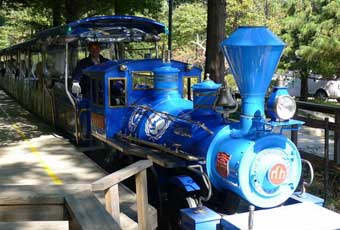 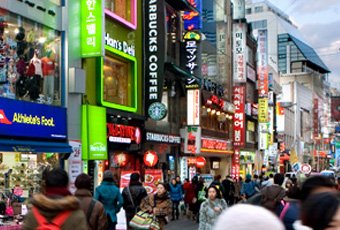 早餐：飯店內享用    中餐：春川明洞辣炒雞+季節小菜7000韓幣   晚餐：韓式豬肉魷魚壽喜燒6000韓幣住宿：仁川Western International Hotel 或  SQUARE  或 仁川RAMADA或同級 旅行~DAY3三星自動車博物館→湖巖美術館+湖巖櫻花道《季節性賞櫻》→愛寶樂園歡樂世界:美洲探險+魔幻世界+歐洲探險+賽福瑞動物野生世界+購物中心→爆笑塗鴉秀【湖巖美術館】湖巖美術館位於京畿道龍仁市愛寶樂園。在美麗的自然風光中可以欣賞到韓國最高水準的美術作品，周圍有愛寶樂園，是集娛樂與傳統文化於一體的好去處。主館是傳統的韓式風格建築，室外的熙園再現了韓國美麗庭院，它們均給人道地的韓國式感受。在熙園可以品嚐到韓國茶和點心。湖巖美術館前面的水邊廣場也很值得一看，水邊廣場的景致很美，曾經被作爲電視劇的背景。在美術館的展廳裡，集中了韓國文化遺産中的代表作品，在這裡可以感受到韓國歷史文化的精髓。每周末三次分別以韓語、英語、日語對展品進行解說，可以申請文化義工們的幫助。在美術館一樓的常設展廳中有國寶級的作品和42個古墳以及佛教美術作品。在二樓有畫、粉青瓷、青瓷、白瓷等展覽。欣賞美術館引以為傲的傳統庭園造景。在充滿傳統氣氛的涼亭、蓮花池等韓屋建築與自然的襯托下，至茶館喝杯茶相當愜意。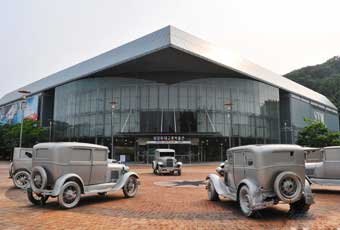 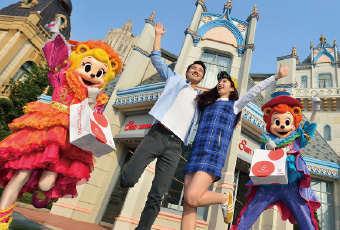 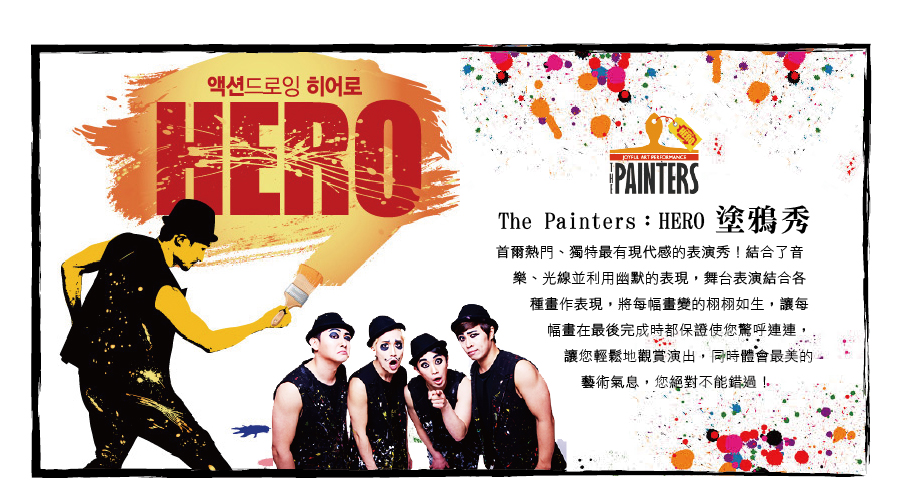 早餐：飯店內享用    中餐：海陸空烤肉吃到飽10000韓幣   晚餐：方便遊玩,發6000韓幣自理餐住宿：市區三星集團品牌全新開幕SHILLA STAY 或同級BERNOUI HOTEL或HANDPICKED或SOMERSETPALACE或BENIKEA PREMIER YEOUIDO或同等級旅行~DAY4南山公園櫻花路《季節性賞櫻》+N首爾塔(不含高速電梯券)+情人鎖→高麗人篸專賣店→保肝寧專賣店→精緻美膚彩妝坊→韓國傳統文化體驗營→慶熙大學和平聖堂《季節性賞櫻》→明洞商圈”美食大探索+購物樂”【南山公園】位處首爾市中心，有極佳的視野，登高遠眺的旅客，可沿臺階拾級而上，將首爾美景盡收眼底。此外，園內還有五座屹立不搖的古朝鮮烽火台，象徵南山天然屏障的歷史地位。著名韓劇熱點南山公園首爾塔、華麗的水舞池，成為國內外觀光客必去的約會聖地，500公尺高的首爾塔視野寬廣遼闊，連遠處的仁川大海都在眼界之下；南山公園櫻花則吸引國內外觀光客，前來南山公園品味細賞，成為韓國旅遊的最佳景點。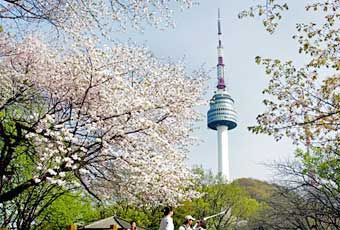 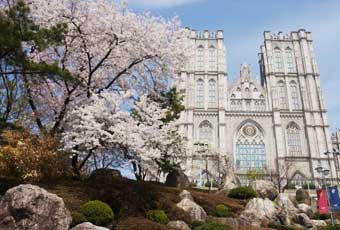 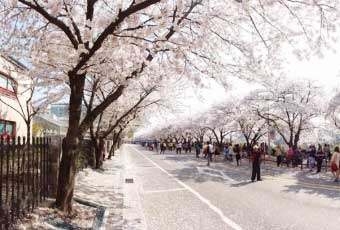 早餐：飯店內享用    中餐：娜夫部隊鍋+季節小菜7500韓幣    晚餐：人篸雞風味餐+人篸酒+麵線6000韓幣住宿：市區三星集團品牌全新開幕SHILLA STAY 或同級BERNOUI HOTEL或HANDPICKED或SOMERSETPALACE或BENIKEA PREMIER YEOUIDO或同等級旅行~DAY5汝矣島櫻花道《季節性賞櫻》→一山湖山公園《季節性賞櫻》→土產雜貨鋪→仁川/桃園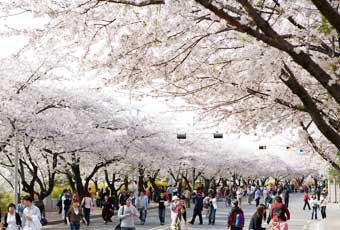 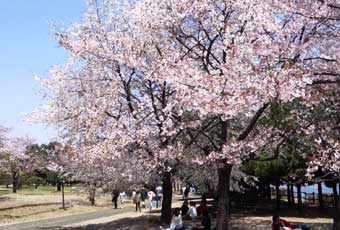 【土產雜貨店】在此，您可選購各式韓國道地土產，著名泡菜及海苔、韓劇飾品等當地名產饋贈親友。
隨後，專車抵達仁川國際機場，辨理搭機手續，返回溫暖的家。 早餐：飯店內享用    中餐：石鍋拌飯+季節小菜6000韓幣    晚餐：機上享用套餐住宿：甜蜜的家注 意 事 項1. 本行程最低出團人數為16人以上(含)，最多為41人以下(含)，台灣地區將派遣合格領隊隨行服務。2. 本行程限16人以上(含)，尚可包團。3. 若有特殊餐食者，最少請於出發前三天（不含假日）告知承辨人員為您處理。4. 本行程售價不含全程領隊、導遊、司機小費。5. 韓國房型很少有3人房，如要加床，有可能是給一大一小的床型，也有可能是行軍床，請見諒喔！6. 若接學生團需要另外加收每位NT$4500元。7. 團體若為特殊拜會團、會議參展團、23歲以下超過報名人數的一半,不適用於本行程之報價，需另行報價。8. 上述行程及餐食將視情況而前後有所變動，但行程景點絕不減少，敬請諒察。9. 特別說明：本行程設定為團體旅遊行程，故為顧及旅客於出遊期間之人身安全及相關問題，於旅遊行程期間，恕無法接受脫隊之要求；若因此而無法滿足您的旅遊需求，建議您另行選購團體自由行或航空公司套裝自由行，不便之處，尚祈鑒諒。10. 觀光團不接受單幫客，持外國護照，韓國華僑者，否則皆應另加收費用每位NT$4000元。11. 韓國團體會有隨團服務的照相小弟（小妹），以販售照片及服務為主，半工半讀，韓國公社公定價格為一張5,000韓幣，可視本身需求自由選購。(如不習慣拍照的旅客，請先告知攝影小弟！)12. 為了本次各位貴賓行程愉快順利，旅遊行程住宿及旅遊點儘量忠於原行程，有時會因飯店確認行程前後更動或互換觀光點，若遇特殊情況或其他不可抗拒之因素以及 船、交通阻塞、觀光點休假，本公司保有變更班機、行程及同等飯店之權利與義務，不便之處，尚祈見諒！最後，敬祝各位貴賓本次旅途愉快！航空公司飛行時間起訖城市航班號碼去程長榮航空15:15~18:45桃園/仁川(TPE-ICN)BR160回程長榮航空19:45~21:40仁川/桃園(ICN-TPE)BR159